       UWE Learning and Teaching Conference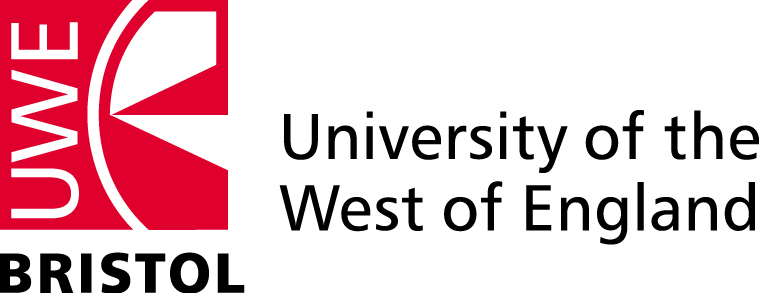 Teaching Excellence 21st June 2016We would be grateful if you could spend a few moments offering your feedback on the event.Why did you attend today’s conference? (Please tick all that apply)Interested in new developments  for learning & teachingNetworkingProfessional developmentPart of my roleKeynote speakers              Workshops            SymposiumsKeep up to date with UWE initiatives3 aspects of the conference that you found inspiring/encouraging/usefulPlease complete and hand in at the end of the conference - thank youInstitution:Faculty:Dept:InspiringEncouragingUsefulThe conference could have been improved by…Suggestions for future themes/eventsAny other comments? (PTO if you would like more space for your comments)